Реквізити навчальної дисципліниПрограма навчальної дисципліниОпис навчальної дисципліни, її мета, предмет вивчання та результати навчанняДисципліна зорієнтована на вивчення основних положень транспортного законодавства, його джерела, принципи та норми та підготувати студентів до самостійної практичної діяльності в цій сфері.Мета курсу - надання студентам теоретичних знань та практичних навичок в сфері перевезень, а також вивчення нормативних актів, що регулюють цю сферу відносин. Курс спрямований на формування здатності з проведення правового аналізу та вирішення ситуацій, які складаються при здійсненні та організації перевезення вантажів. Студенти навчаються оперувати положеннями законів України, підзаконних нормативних актів, що приймаються у встановленому порядку органами державної влади та місцевого самоврядування; готувати проекти перевезень різних видів; аналізувати зміст окремих видів договорів, виокремлювати істотні та звичайні умови договору перевезення; застосовувати відповідні правові норми для вирішення конкретних ситуацій у сфері перевезень, аналізу проблемних ситуацій, що виникають у сфері перевезень.Викладення курсу зорієнтоване на формування у студентів таких компетентностей:ЗК-1 - Здатність реалізувати свої права і обов’язки як члена суспільства, усвідомлювати цінності громадянського (демократичного) суспільства та необхідність його сталого розвитку, верховенства права, прав і свобод людини і громадянина в Україні;ФК-6 -  Здатність діяти соціально відповідально і свідомо;ФК-13 - Розуміти принципи і норми права та використовувати їх у професійній діяльності; Завдання курсу реалізуються через досягнення наступних програмних результатів навчання:ПРН-1 - Знати свої права і обов’язки як члена суспільства, усвідомлювати цінності громадянського суспільства, верховенства права, прав і свобод людини і громадянина в УкраїніПРН-8 - Застосовувати методи менеджменту для забезпечення ефективності діяльності організації;ПРН-9 - Демонструвати навички взаємодії, лідерства, командної роботи;ПРН-12 - Оцінювати правові, соціальні та економічні наслідків функціонування організації, у тому числі у сфері управління та адміністрування промислових підприємств;ПРН-15 - Демонструвати здатність діяти соціально відповідально та громадсько свідомо на основі етичних міркувань (мотивів), повагу до різноманітності та міжкультурності;ПРН-16 - Демонструвати навички самостійної роботи, гнучкого мислення, відкритості до нових знань, бути критичним і самокритичнимПререквізити та постреквізити дисципліни (місце в структурно-логічній схемі навчання за відповідною освітньою програмою)Навчальна дисципліна має міждисциплінарний характер та інтегрує знання з іншими правовими дисциплінами. За структурно-логічною схемою програми підготовки фахівця навчальна дисципліна тісно пов’язана з іншими дисциплінами: «Правознавство», «Господарське право», «Договірне право», «Трудове право»Зміст навчальної дисципліниТема 1. Предмет і система транспортного праваТранспорт як складова суспільного виробництва. Поняття, предмет і метод транспортного права України. Система, функції і принципи транспортного права. Поняття і правовий статус транспортних організацій. Державне управління транспортом.Тема 2. Законодавство про транспортПоняття і особливості транспортного законодавства. Система законодавства про транспорт. Роль судової практики в регулюванні відносин у сфері транспорту. Міжнародні договори як джерела транспортного права.Тема 3. Відповідальність за порушення законодавства про транспортПоняття і види правопорушень на транспорті. Підстави і межі відповідальності перевізника, вантажовідправника і вантажоодержувача. Порядок і строки пред'явлення та розгляду претензій і позовів, що випливають з договору перевезення вантажів. Основні документи, що використовуються при розгляді спорів з перевезень вантажів.Тема 4. Правове регулювання перевезень вантажів автомобільним транспортомЗагальна характеристика автомобільного транспорту як складової транспортної системи України. Умови здійснення перевезення вантажів автомобільним транспортом. Договір перевезення вантажу автомобільним транспортом. Відповідальність при здійсненні перевезень вантажів автомобільним транспортом.Тема 5. Правове регулювання перевезень вантажів залізничним транспортомЗагальна характеристика залізничного транспорту як складової транспортної системи України. Умови здійснення перевезення вантажів залізничним транспортом. Договір перевезення вантажу залізничним транспортом. Відповідальність при здійсненні перевезень вантажів залізничним транспортом.Тема 6. Правове регулювання перевезень вантажів морським і річковим транспортомЗагальна характеристика морського і річкового транспорту як складової транспортної системи України. Умови здійснення перевезення вантажів морським і річковим транспортом. Договір перевезення вантажу морським і річковим транспортом. Відповідальність при здійсненні морських і річкових перевезень вантажів.Тема 7. Правове регулювання перевезень вантажів авіаційним і трубопровідним транспортомЗагальна характеристика авіаційного і трубопровідного транспорту як складових транспортної системи України. Умови здійснення перевезень вантажів авіаційним і трубопровідним транспортом. Договір перевезення вантажу авіаційним і трубопровідним транспортом. Відповідальність при здійсненні перевезень вантажів авіаційним і трубопровідним транспортом.Тема 8. Правове регулювання діяльності повітряного транспортуПоняття та склад повітряного транспорту. Повноваження суб’єктів управління повітряним транспортом. Правові основи діяльності повітряного транспорту. Особливості договору перевезення вантажів повітряним транспортом. Особливості договору перевезення пасажирів повітряним транспортом.Тема 9. Правове регулювання міжнародних перевезень вантажів. Транспортне право ЄСЗагальна характеристика міжнародних перевезень. Правове регулювання міжнародних перевезень різними видами транспорту. Договір міжнародного перевезення вантажу. Законодавство Європейського Союзу в галузі транспорту. Умови діяльності в ЄС перевізників з третіх країн.Навчальні матеріали та ресурсиБазоваПро транспорт: Закон України від 10 листопада 1994 р. // Відомості Верховної Ради України. – 1994. – № 51. – Ст. 446.Повітряний кодекс України від 19 травня2011 р. // Відомості Верховної Ради України. – 2011. – № 48-49. – Ст. 536.Кодекс торговельного мореплавства України від 23 травня 1995 р. // Відомості Верховної Ради України. – 1995. – №№ 47 - 52. – Ст. 349.Про трубопровідний транспорт: Закон України від 15 травня 1996 р. // Відомості Верховної Ради України. – 1996. – № 29. – Ст. 139.Про залізничний транспорт: Закон України від 4 липня 1996 р. // Відомості Верховної Ради України. – 1996. – № 40. – Ст. 183.Про транзит вантажів: Закон України від 20 жовтня 1999 р. // Відомості Верховної Ради України. – 1999. – № 51. – Ст. 446.Про перевезення небезпечних вантажів: Закон України від 6 квітня 2000 р. // Відомості Верховної Ради України. – 2000. – № 28. – Ст. 222.Про ліцензування видів господарської діяльності: Закон України від 2 березня 2015 р. // Відомості Верховної Ради України. – 2015. – № 36. – Ст. 299.Про автомобільний транспорт: Закон України від 5 квітня 2001 р. (в редакції Закону від 23 лютого 2006 р.) // Відомості Верховної Ради України. – 2006. – № 32. – Ст. 273.ДопоміжнаБулгакова І. В., Клепікова О. В. Транспортне право України: Академічний курс: підруч. для студ. юр. спец. вищ. навч. закл. – К.: Концерн «Видавничий Дім «Ін Юре», 2005. – 536 с.Транспортне право України: підруч. для студ. вищ. навч. закл. / М. Л. Шелухін, О. І. Антонюк, В. О. Вишнивецька та ін.; за ред. М. Л. Шелухіна. – К.: Вид. Дім «Ін Юре», 2008. – 896 с.Харитонов Є.О., Харитонова О.І., Сафончик О.І. та ін. Правове регулювання перевезень в Україні: Навчальний посібник / За ред. Є.О. Харитонова. – Харків: Одіссей, 2006. – 560 с.Європейське залізничне законодавство: Збірка законодавчих актів Європейського Союзу, які відображають етапи розвитку та становлення Європейського залізничного права / Управління зовнішніх зв’язків Державної адміністрації залізничного транспорту України; За ред. Матвіїва І.Б. – К.: ТОВ «НВП «Поліграфсервіс», 2006. – Т. 1. – 296 с.Анцелевич Г.О., Покрещук О.О., Ковалевська Л.І. Міжнародно-правова регламентація транспортних перевезень: Підручник. – К.: Зовнішня торгівля, 2004. – 288 с.Транспортне право України: навч. посіб. / Демський Е. Ф., Іжевський В. К. та ін.; За заг. ред. В. К. Іжевського, Е. Ф. Демського. – К.: Атіка, 2008. – 292 с.Егиазаров В.А. Транспортное право: учебник. - Изд. 4-е, перераб. и доп. – М.: Юстицинформ, 2007. – 546 с.Гіжевський В.К., Мілашевич А.В. Правове регулювання транспортною системою України: Науково-практичне видання. – К.: Юрінком Інтер, 2000. – 141 с.Навчальний контентМетодика опанування навчальної дисципліни (освітнього компонента)Методи навчання і форми оцінюванняВикладання та опановування освітньої компоненти ґрунтується на ряді методів навчання: основні методи навчання: лекції проблемного характеру, практичні заняття, консультації, написання модульної контрольної роботи, робота з навчально-методичною літературою і інформаційними ресурсами; загальні методи навчання: проблемного викладу, інформаційно-рецептивний, проблемно-пошуковий, евристичний;спеціальні методи навчання: кейс метод, робота в малих групах, методи вирішення творчих завдань, презентації, дискусія.Засвоєння освітньої компоненти передбачає відповідні методи навчання та оцінювання, які забезпечать досягнення  програмних результатів навчання.Відповідність програмних результатів, методів навчання і форм оцінюванняТематика та структурно-логічна побудова курсуНавчальним планом передбачено проведення 18 годин лекційних та 36 годин практичних занять, модульний контроль, реферат та залікМетодика вивчення кредитного модуля ґрунтується на поєднанні послідовності вивчення лекційного матеріалу, опрацювання завдань самостійної роботи студентів з використанням основного і додаткового матеріалу інформаційних джерел.В процесі викладання кредитного модуля застосовуються нові технології навчання, зокрема мультимедійні електронні засоби (презентації).При викладанні кредитного модуля «Правове забезпечення перевезень» для активізації навчального процесу рекомендується використовувати лекції на дискусійні теми, а для активізації роботи студентів використовуються наступні методики: практичні заняття-дискусії, вирішення задач, тренінги, рольові ігри, роботи в малих групах, тести, відкриті обговорення, а також презентації студентів.	Навчальні заняття з дисципліни «Правове забезпечення перевезень» проводяться у формі лекційних та практичних занять. Також можливе винесення окремих питань (завдань) на самостійне опрацювання. На лекціях викладач акцентує увагу студентів на ключових питаннях, може відтворювати матеріал у вигляді кейсів. Лекції можуть проходити у формі діалогу, коли викладач задає зустрічні запитання аудиторії щодо навчального матеріалу, може попросити дати оперативну відповідь на поточне запитання або матеріал попередніх тем. Метою практичних занять є поглиблення знань, які студенти отримують на лекціях, навичок працювати з чинними нормативно-правовими актами та спеціальною літературою при вирішенні ситуаційних вправ індивідуально або малими групами; формування умінь аргументовано доводити власну точку зору з посиланням на чинні нормативно-правові акти. Лекції, практичні заняття, диспут, презентація, опитування та есе з обов’язковим використанням інформаційно-комунікативних технологій при підготовці до занять. Під час лекційних занять - використання методів «мозковий штурм», групова робота та навчальні дебати для покращення результативності і засвоєння матеріалу. Під час практичних занять – диспут, презентації та обговорення вирішення ситуаційних задач.Рівень оволодіння студентами теоретичним матеріалом, а також здобуття необхідних навичок визначається з допомогою завдань проміжного і підсумкового контролю.Самостійна робота студента/аспіранта	Самостійна робота студентів полягає у виробленні навичок опрацювання нормативно-правових актів, спеціальної літератури та інших матеріалів, необхідних для належного засвоєння навчальної дисципліни, а також для розвитку сталих умінь до самостійного вивчення і відтворення одержаної інформації. Також під час самостійної роботи студенти повинні самостійно скласти або розробити документи для вироблення практичних навичок. Основним видом самостійної роботи студентів є вирішення практичних кейсів з посиланням на законодавчі акти, самостійна робота з нормативно-правовими актами, самостійне складання правових документів.Політика та контрольПолітика навчальної дисципліни (освітнього компонента)	Відвідування занять є важливою складовою навчання. Очікується, що всі студенти будуть присутніми на лекціях і практичних (семінарських) заняттях. 	Штрафні бали за відсутність на заняттях не виставляються. Однак, студентам рекомендується відвідувати заняття, оскільки на них викладається теоретичний матеріал та розвиваються практичні навички, в тому числі необхідні для виконання тематичних завдань. Викладач може звернути увагу на відвідування занять у випадку, якщо студент(-ка) із недостатньою кількістю балів вимагає високу оцінку. Система оцінювання орієнтована на отримання балів за активність студента, а також виконання завдань, які здатні розвинути практичні уміння та навички. Відпрацювання пропущених занять відбувається щотижнево у визначений викладачем день і час на кафедрі.	Студенти мають право оскаржити результати контрольних заходів, але обов'язково аргументовано, пояснивши з яким критерієм не погоджуються.Академічна доброчесністьПри оцінювання робіт студентів особлива увага приділяється дотриманню політики академічної доброчесності. В разі виявлення дублювання робіт, такі роботи отримують нульовий рейтинг.Види контролю та рейтингова система оцінювання результатів навчання (РСО)Поточний контроль проводиться у вигляді експрес-опитувань, про які викладач попереджає заздалегідь. Календарний контроль: провадиться як модульна контрольна робота як моніторинг поточного стану виконання вимог силабусу. Також передбачено виконання реферату та модульної контрольної роботи. Семестровий контроль: залік, який виставляється на основі результатів навчання студентів.Умови допуску до семестрового контролю: семестровий рейтинг більше 0 балів, відвідування занять.Таблиця відповідності рейтингових балів оцінкам за університетською шкалою:Додаткова інформація з дисципліни (освітнього компонента)Викладення дисципліни може бути переведено у дистанційній формі в разі введення карантинних обмежень чи інших форм-мажорних обставин на території університету.Робочу програму навчальної дисципліни (силабус):Складено доцентом кафедри міжнародної економіки, к.е.н., доц. Дергачовою Г. М.Ухвалено кафедрою міжнародної економіки (протокол № 12 від 14.06.2023)Погоджено Методичною комісією ФММ (протокол № 11 від 30.06.2023)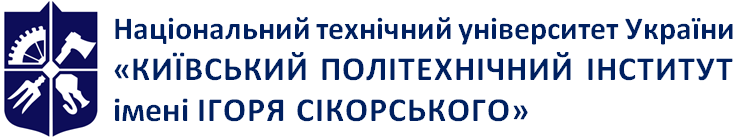 Кафедра міжнародної економікиПРАВОВЕ ЗАБЕЗПЕЧЕННЯ ПЕРЕВЕЗЕНЬРобоча програма навчальної дисципліни (Силабус)ПРАВОВЕ ЗАБЕЗПЕЧЕННЯ ПЕРЕВЕЗЕНЬРобоча програма навчальної дисципліни (Силабус)ПРАВОВЕ ЗАБЕЗПЕЧЕННЯ ПЕРЕВЕЗЕНЬРобоча програма навчальної дисципліни (Силабус)Рівень вищої освітиПерший (бакалаврський) Галузь знань07 Управління та адмініструванняСпеціальність073 МенеджментОсвітня програмаМенеджмент і бізнес-адмініструванняСтатус дисципліниЦикл професійної підготовкиФорма навчанняочна (денна)Рік підготовки, семестр2 курс, весняний семестрОбсяг дисципліни4  кр /120 годСеместровий контроль/ контрольні заходизалік / МКР, рефератРозклад занятьrozklad.kpi.uaМова викладанняУкраїнськаІнформація про 
керівника курсу / викладачівЛектор: к.е.н., доц. Дергачова Ганна Михайлівна, am.dergacheva@gmail.com, +380950947023Практичні / Семінарські: к.е.н., доц. Дергачова Ганна Михайлівна, am.dergacheva@gmail.com, +380950947023Розміщення курсуПрограмні результати навчання Методи навчанняФорми оцінюванняПРН 1, ПРН 8, ПРН 9, ПРН 12,  ПРН 15,  ПРН 16Лекції проблемного характеру, практичні заняття, консультації, написання реферату, робота з навчально-методичною літературою і інформаційними ресурсами.Загальні методи навчання: проблемного викладу, інтерактивний, проблемно-пошуковий, евристичний.Спеціальні методи навчання: презентації, дискусія, аналітична доповідь Рейтингова система оцінювання, яка передбачає накопичення балів за: відповіді на практичних заняттях, виконання навчальних завдань, доповіді, модульну контрольну роботу, написання реферату. Підсумковий контроль – залікТиждень навчанняНазва розділів, темРозподіл годинРозподіл годинРозподіл годинРозподіл годинОпис занятьНавчальна діяльністьта оцінюванняТиждень навчанняНазва розділів, тем ЛП СВсьогоОпис занятьНавчальна діяльністьта оцінювання1-2Тема 1. Предмет і система транспортного права24612Лекція1Практичне заняття 1, 2ДискусіяЕкспрес-опитуванняВирішення ситуаційних вправ (кейсів)Доповіді3-4Тема 2. Законодавство про транспорт24612Лекція 2Практичне заняття 3, 4ДискусіяЕкспрес-опитуванняВирішення ситуаційних вправ (кейсів)Доповіді5-6Тема 3. Відповідальність за порушення законодавства про транспорт24612Лекція 3Практичне заняття 5,6Експрес-опитуванняВирішення ситуаційних вправ (кейсів)Доповіді7-8Тема 4. Правове регулювання перевезень вантажів автомобільним транспортом24612Лекція 4 Практичне заняття  7,8Експрес-опитуванняВирішення ситуаційних вправ (кейсів)Доповіді9-10Тема 5. Правове регулювання перевезень вантажів залізничним транспортом24612Лекція 5Практичне заняття 9,10Експрес-опитуванняВирішення ситуаційних вправ (кейсів)Доповіді11-12Тема 6. Правове регулювання перевезень вантажів морським і річковим транспортом24612Лекція 6Практичне заняття 11,12ДискусіяЕкспрес-опитуванняВирішення ситуаційних вправ (кейсів)Доповіді13-14Тема 7. Правове регулювання перевезень вантажів авіаційним і трубопровідним транспортом24612Лекція 7Практичне заняття 13, 14ДискусіяЕкспрес-опитуванняВирішення ситуаційних вправ (кейсів)Доповіді15-16Тема 8. Правове регулювання міжнародних перевезень вантажів. Транспортне право ЄС22610Лекція 8Практичне заняття 15,16Експрес-опитуванняВирішення ситуаційних вправ (кейсів)Доповіді17-18Тема 8. (продовж.) Правове регулювання міжнародних перевезень вантажів. Транспортне право ЄС22610Лекція 9Практичне заняття 17,18Експрес-опитуванняМКР МКР44Реферат44Залік246Всього183666120№Контрольні заходиБалКількість1.Доповідь552.Експрес-опитування553.Вирішення ситуаційних вправ (кейсів)544.Реферат1015.МКР201Всього100Кількість балівОцінка100-95Відмінно94-85Дуже добре84-75Добре74-65Задовільно64-60ДостатньоМенше 60НезадовільноНе виконані умови допускуНе допущено